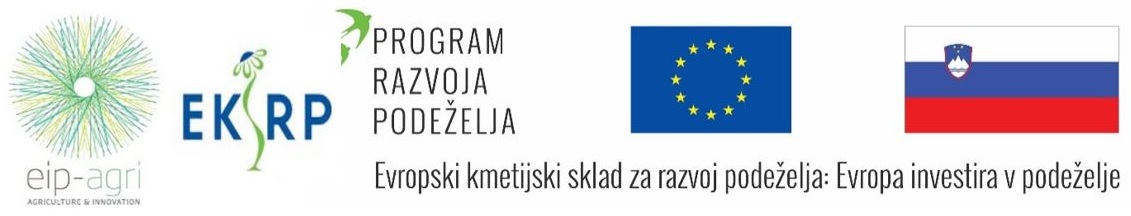 Pilotni projekt (EKOMALE) Inovativne prakse in proizvodi sonaravnega pridelovanja na malih kmetijah v času podnebnih sprememb (EKOMALE) Kmetije potrebujejo konkretne rešitve, kako izboljšati ekonomiko na kmetiji, ki jo s konvencionalnim kmetovanjem, ki je bolj primerno za kmetije večjega obsega, niso dosegli. Zato je potrebno vpeljati rešitve za vizijo kmetom, ki so zavezani k čim bolj sonaravni pridelavi in iščejo rešitve in znanja, kako jih implementirati v prakso. V projektu je poudarek na umnem gospodarjenju z naravnimi viri, učinkoviti dostopnosti do dela in znanja ter posledično vzpostavitvi odporne in konkurenčne pridelave in predelave hrane. S tem se bo na kmetijah uredila stabilnost dohodka. Tak pristop tudi spodbuja generacijsko prenovo na kmetijah.V projektu bodo z različnimi metodami (ekološka in biodinamična pridelava, uvajanje pridelovanja medovitih zelišč) prikazani poudarki na dodajanju vrednosti pridelavi zelišč in alternativnih poljščin in s tem krepitev biotske pestrosti ter pestrosti kolobarja na slovenskih njivah. Poudarek bo tudi na ohranjanju visokodebelnih sadovnjakov in dodajanju dodane vrednosti na področju sadjarstva, dobrobiti živali, ohranjanju pasme krškopoljskega prašiča in čebele kranjske sivke, sonaravnem načinu kmetovanja (ekološki, biodinamičen, permakultura, povezana s tradicionalnimi znanji …) ter vključevanju mladih na kmetijskem gospodarstvu, ki bodo sodelovali in se v prihodnosti morda navdušili za prevzem kmetije.Nove tehnološke prakse bodo v pomoč kot inovativni pristop novim mladim kmetom. Vse rešitve za posamezne kmetije so usmerjene tudi  k vzpodbujanju  posredovanja znanj z dodano vrednostjo, lokalno pridelani hrani in razvoju Slovenije kot kulinarične destinacije, zmanjšanju zavržkov hrane ter vzpostavitev krogotoka virov, znanja in resursov v mikrookolju in na kmetiji.Partnerji projekta smo: Inštitut za hmeljarstvo in pivovarstvo, KGZS-Zavod CE, Inštitut za promocijo varstva okolja, Univerza v Ljubljani, Biotehniška fakulteta, kmetije Rotovnik, Turšič, Jazbinšek in Temnik.Vabimo vas, da sledite izvajanju projektnih aktivnosti in se udeležujete dogodkov, ki jih objavljamo po različnih kanalih obveščanja. Novice so sproti objavljene na spletni strani, http://www.ihps.si/pilotni-projekt-ekomale/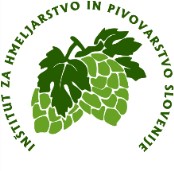 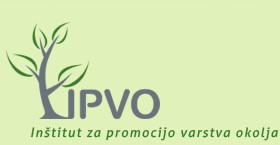 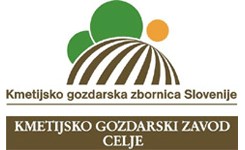 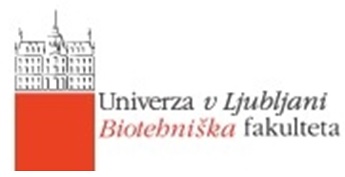 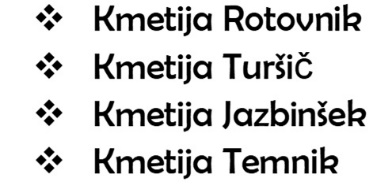 .